План занятияДата: 14.04.2020.Предмет: математикаТема урока: Умножение и деление на 10.Записать в тетради число (14 апреля).Прописать в тетради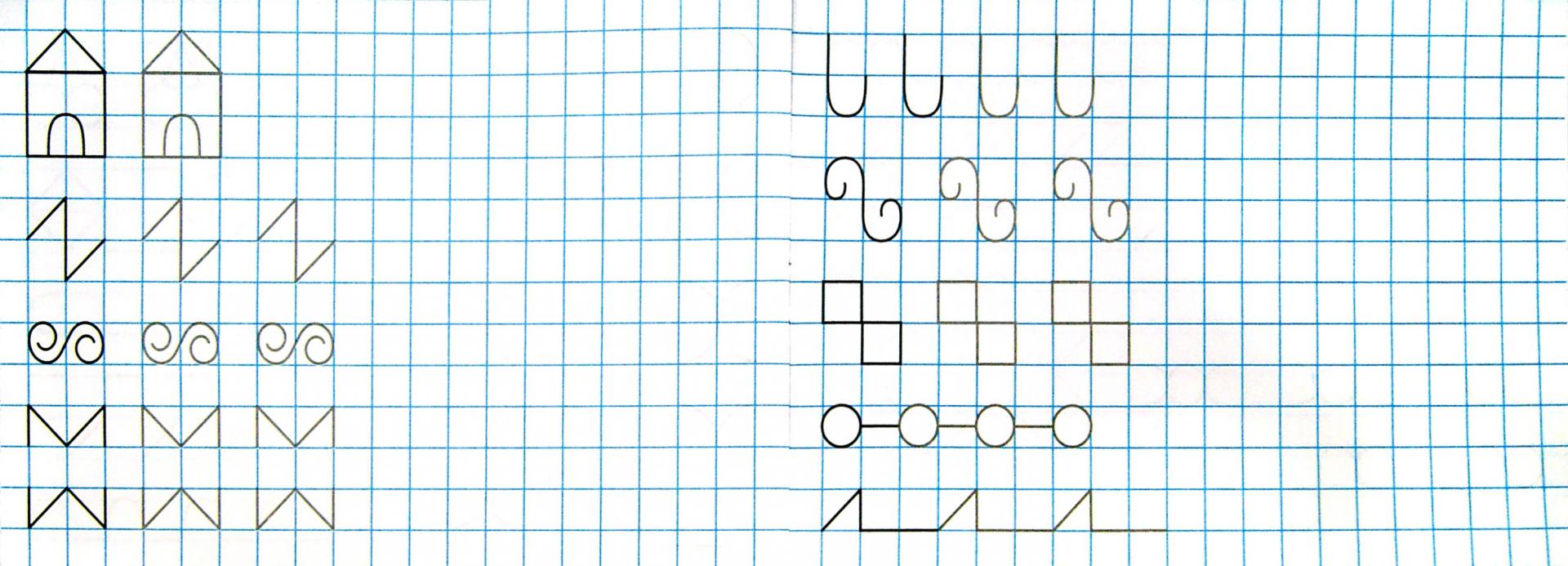 Вспомни как называются компоненты умножения и деления. Посмотри видеоурок (из видеоурока ничего не нужно записывать, только прослушать). Открой учебник на странице 74, Прочитай правило умножения и деления на 10. Из № 1 на странице 74 запиши один (любой) столбик.Реши задачу под № 3 и составь к ней две обратные задачи.Стр 74 № 6. 